MeetingSustainableEHC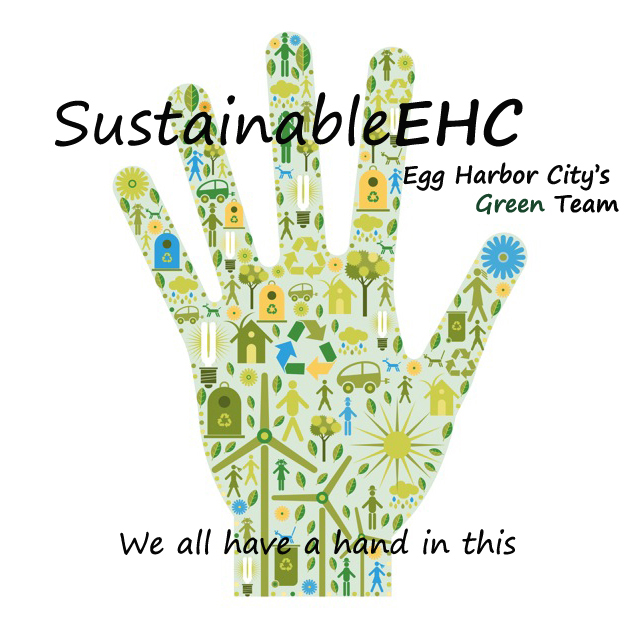 Tuesday, Nov. 28, 2023, 6 p.m.City Hall/ZoomAgendaThe meeting will be held at City Hall & on Zoom. The meeting will be recorded for publication on SustainableEHC.org website.https://us02web.zoom.us/j/88585975128?pwd=bG9jWWdnbkM2dlU5dmdnYVp3djJUdz09Meeting ID: 885 8597 5128Passcode: 590646Welcome & IntroductionsGrant UpdatesCommunity Energy Planning Grant - $25,000R&V presentation Dec. 14, time TBA, Tracy Woods of Sustainable Jersey wants to attendNew EPA/BPU implementation grants to be announced in Jan.Funding available - $5,000 for community outreach programs  Breakfast meeting with business owners BPU, SJG, ACE incentives AC Electric Stewardship Grant - $5,000 Sibbel Shaler GravesiteScope of work, award contractWinter/Spring cleanups – Team, CCHS/Stockton2023 Sustainable Jersey Small Grant $2,000Review budget/suggested changesFederal Urban & Community Forestry grant - $1 millionApply for 4th NJ UCF Management Plan grant, announced in Jan.Include woodlands protection – Firewise, Wildfire Protection ActionsDetermine age of forestVulnerability assessment & actionsUpdate iTree Inventory – Community outreach CCHS/StocktonDraft Street Tree Protection OrdinanceForm Shade Tree Committee, Board or Commission – Nanette, Dick, Dan ShowellEstablish Shade Tree Trust Fund - JodiRFQ for Consulting ArboristCertification Cycle1st Deadline Feb. 25, 2nd deadline May 10, final deadline July 31Points awarded at end of third deadlineDiscussionNJ Shade Tree Federation ConferenceNJ League of MunicipalitiesPet Parenting 101 – Chipping clinic, pics with Santa – Chips ‘n PicsMagical History Tour – Dick Colby – Creative Placemaking ActionSpring Green Fair/EV Car Show, EDC/NPPUpcoming EventsAdjournment